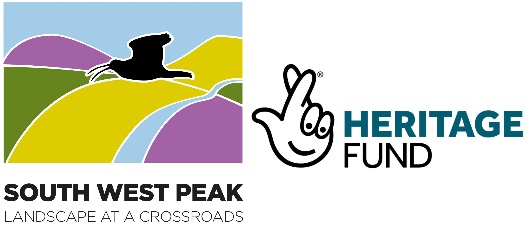 South West Peak Landscape Partnership Community Grants Scheme Application Form Please ensure you read the accompanying guidance prior to completing this application form. Answer all questions and enclose all documents requested.(If you type this form the text boxes will expand)If you need any assistance in completing this form, please telephone the South West Peak Community Engagement and Grants Officer, Celia Muir on 07932 888633 or via email: celia.muir@supportstaffordshire.org.ukSECTION 1. ABOUT YOUR ORGANISATION1a. Name and address of your organisationGive your official or registered address.The name should be the same as on your constitution.Organisation’s website (if it has one):1b. Details of main contact personThis must be the person who can talk about your application in detail.Address (if different from Q1a):Email address:1c. Legal status of your groupHow would you describe your group: e.g. constituted voluntary/community group; school; Parish Council; registered charity; social enterprise?1d. Describe your organisation’s main purpose and regular activities – word count guidance 50-75 words1e. Banking ArrangementsPlease remember that if you are registered for VAT, you cannot apply for the cost of recoverable VAT.SECTION 2. ABOUT YOUR PROJECT2a. Name of your Project2b. Address (or location) of where your project will take place.2c. Describe your proposed project and its core activities. (word count guidance 300)2d. What difference will your project make? (word count guidance 200)2e. Who will benefit from your project and how will you make sure a wide range of people can benefit? (word count guidance 50)Is there any particular group of people that your project is targeted at?2g. Please state the timescales for your project (Please note that your project MUST be completed by 31st July 2021)Are the dates of your project flexible, what is the earliest or latest date when your project could begin?Please remember that no retrospective expenditure is eligible.2h. Which of the South West Peak Landscape Partnership objectives will your project meet?2i. How will your project meet the objective(s)? (Include additional sheet, if necessary)In particular, explain how your project will involve and benefit or enhance heritage?2j. How are you going to promote your project to the wider community?2k. Will your project involve buildings, land or objects, do you own these outright? If you do not own the land, building or item, tell us who does.Have you obtained permission from all owners?Please provide evidence to show permissions have been sought and granted.If your project involves buildings or land, please tick the statement which is applicable to you, and provide evidence from the local authority.If yes, please tick to confirm the following is in place:SECTION 3 – PROJECT COSTS3b. How much are you requesting from the      South West Peak Community Grants Scheme?Please remember you can apply for a maximum of 50% total project costs up to a maximum of £10,000 (whichever is the lesser amount).3c. How will the remainder of the project costs be funded?Have you applied to any other grant funders? If so, what are the statuses of these applications?If remainder of costs will be funded from more than one source, please specify the amounts. Please note which are in-kind contributions, up to half of the match funding (i.e. no more than 25% of the total project costs), can be met by in-kind contributionsIs there anything that adds value to your project? E.g. are volunteers involved3d. Please provide a breakdown of all of the project costs (you may attach a separate budget sheet if necessary). Also include here items and activities that will be provided through in-kind contributions: where this is volunteers’ time tell us what activities will they be doing, valued at what rate, and the minimum number of days’ work they will contribute (e.g. 2 volunteers @ £50 per day @ 3 days each = £300)3e. On what have you based your project costs? E.g. estimates from suppliers, catalogue/internet prices, past experience of previous projects. (Please include copies – see guidance notes)3f.  Please state which of the quotes you intend to use:3g. Financial Information.Please provide the following information using your latest set of annual accounts. 3h. What would happen if you did not get awarded the grant from South West Peak Community Grants?3i. How will you monitor the success of your project?3j. What will happen when the funding from South West Peak Landscape Partnership ends?Will your project continue or end? Will it be funded from elsewhere?Will it leave a legacy in the South West Peak area?SECTION 4 – CORONAVIRUS Due to the current pandemic we need to ask you the following 2 questions.If you need any help or advice in answering them please do not hesitate to contact Celia Muir on 07932 888633 or via celia.muir@supportstaffordshire.org.uk 4a. Please explain how will you ensure your project meets current local and national government health and safety guidance regarding Covid-19 at the time you will be delivering it? 4b. Please detail the risks of not completing your project in the timeframe by 31st July 21 and explain how will you mitigate against these? SECTION 5 – DECLARATIONPlease be aware that you are making this application at your own risk and we cannot be responsible to anybody for any loss, damage or costs arising directly or indirectly from this application.I have read, understand and accept the notes that came with this application form. I understand and agree to you using and publishing the information in this application. I agree that you can check the information in it and any supporting documents with other people and organisations.The project, and my organisation’s role in it, falls within my organisation’s powers and purposes.My organisation has the power to accept a grant, under your terms, and the power to pay back the grant if the terms are not being met.I understand that any misleading statements (whether deliberate or accidental) I give at any point during the application process, or any information I knowingly withhold, could mean my organisation’s application is not valid, in which case you will cancel the grant and claim back the money we have received, stop assessing and return the application, or withdraw any grant offered to my organisation. The project has not started yet and will not do so until my organisation receives permission from you.I understand you will treat this information in line with the Data Protection Act 1998 (as amended), and have read the Data Protection statement in the guidance notes. I accept that you may make this form available to members of the public under the Freedom of Information Act 2000. You will be notified. Personal information will be processed in line with Data Protection Act 1998 (as amended).On behalf of my organisation, I agree that if we receive any grant from you for our project, we will keep to the standard terms of grant and any further terms and conditions set out in the Grant Offer Letter.We take from your signature(s) on this form as confirmation that you:Have understood we have legal responsibilities under the Data Protection Act 1998 (as amended) and the Freedom of Information Act 2000.Accept that we will not be responsible for any loss or damage you suffer as a result of us meeting these legal responsibilities.Finally, I am authorised to put forward this application on behalf of my organisation and sign this declaration.SECTION 6 - CHECKLISTPlease go through the following checklist to ensure that you have enclosed all the information you need to make an application. Applications will not be considered if incomplete.	A completed South West Peak Community Grants application that is signed and dated by an appropriate person.	A signed and dated copy of your constitution / governing documents.	Most recent set of accounts or records of expenditure. (If you are a new organisation then a letter from your bank giving your organisation’s name and account number).	An original bank statement which is dated 4 months ago or less. This will be returned to you. Most recent is best.	If a request for capital items or equipment, at least 2 quotes for each item. 3 quotes are required for items over £1,000. What is sent needs to show you have researched the costs and the price within your project costs demonstrates best value for money. If unsure, call us.	Any necessary written permission required from land/building owner(s) if your application concerns land or buildings.	Copy of planning permission and/or building regulations or a statement regarding the planning permission if your application concerns land or buildings.	Child protection policy (if applicable)	Vulnerable adults policy (if applicable).	Evidence of appropriate disclosure within Disclosure and Barring Service (previously known as CRB) e.g. Name, disclosure number and date. Do not send the DBS (CRB) checks themselves.Please note that this is a legal requirement if your organisation works with children or vulnerable adults within regulated activity. See www.homeoffice.gov.uk for guidance.	Any other information regarding the proposed project you feel will demonstrate what you have written in your application form.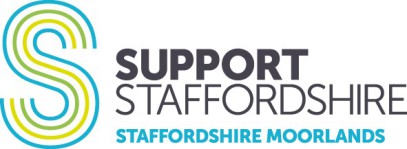 Name: Position:Full postcode:Daytime phone number (include area code):When was your organisation formed? Registered Charity Number (if applicable):Registered Company Number (if applicable):Does your organisation have a bank account>YesNoDoes this bank account require the signatures of two unrelated people, living at separate addresses to access the account?YesNo1f. Are you VAT registered?YesNoIf yes, give your registration number:Full postcode:                                                  or Grid Reference2f. How many people do you aim for the project to benefit?Project start date:Project end date:(N.B. End date cannot extend beyond 31st July 2021)Please tick all that are relevantPlease tick all that are relevant1Conserving, protecting, and/ or enhancing natural, built or cultural heritage 2Helping people learn about their natural, built or cultural heritage3Helping communities celebrate the natural, built or cultural heritage4Increasing people’s awareness and enjoyment of the South West Peak for residents and/ or those working in or visiting the area If your project involves buildings or land, do you hold a lease of at least 10 years that cannot be terminated by the landlord?YesNoPlanning permission is NOT requiredPlanning permission is required and has been granted2l. Does your project involve working with people under the age of 18 and/or vulnerable adults?  YesNoAll employed staff and volunteers who work with under 18s/vulnerable adults within regulated activity have an up to date DBS (CRB) check.DBS (CRB) checks are renewed every 3 years.A child protection policy (if applicable)A vulnerable adults policy (if applicable)3a. What will be the total cost of your project? (include value of in-kind contributions in the total cost)Item or activity Cost££££££TOTAL£Total Income for the last financial year £Total Expenditure for the last financial year£Total cash and bank balances at the end of last year (this includes all petty cash and bank balances)£Print NamePosition within OrganisationSignatureDate